Δωρεάν Υπηρεσίες ΔιαμεσολάβησηςΚοινωνικά ΚριτήριαΑ) Κάτοχοι «Βιβλιαρίου Ατόμου με Αναπηρία» το οποίο εκδίδεται από το Τμήμα Κοινωνικής Ενσωμάτωσης Ατόμων με Αναπηρίες του Υπουργείου Εργασίας σε άτομα που σύμφωνα με τον έκτο πίνακα του Περί Κοινωνικών Ασφαλίσεων Νόμου του 1980 (Ν.41/80) έχουν αναπηρία βαθμού 70% και άνω και ετήσιο εισόδημα που δεν υπερβαίνει το ποσό των €20.000 ευρώ Β) Σε Πολύτεκνους, κατόχους του πολύτεκνης ταυτότητας που δικαιούνται να λαμβάνουν κρατικό επίδομα σύμφωνα με τον Νόμο που προβλέπει για την παροχή επιδόματος τέκνου και για συναφή θέματα (Ν. 314/87).Γ) Σε τρίτεκνες οικογένειες, κατόχους ταυτότητας της Π.Ο.Π.Ο. με ετήσιο εισόδημα μέχρι €20,000 (και των δύο συζύγων).Δ) Σε μονογονεικές οικογένειες, με ετήσιο εισόδημα μέχρι €20,000 και προσκόμιση (1) πιστοποιητικού αποδοχών (2) πιστοποιητικό γεννήσεως εξαρτωμένου τέκνου, (3) βεβαίωση Υπουργείου Οικονομικών για λήψη του επιδόματος.Ε) Σε συνταξιούχους, με μοναδικό εισόδημα τη σύνταξη των Κοινωνικών Ασφαλίσεων η οποία δεν υπερβαίνει το ποσό των €20,000 ετησίως (και των δύο συζύγων).Ζ) Σε μονήρεις συνταξιούχους, με μοναδικό εισόδημα τη σύνταξη των Κοινωνικών Ασφαλίσεων η οποία δεν υπερβαίνει το ποσό των €10,000 ετησίως.Η) Σε μονήρεις, με μοναδικό εισόδημα τη σύνταξη των Κοινωνικών Ασφαλίσεων μέχρι €10,000 ετησίως.Θ) Σε δικαιούχους Ελάχιστου Εγγυημένου ΕισοδήματοςΓια περισσότερες πληροφορείς μπορείτε να απευθύνεστε στο «Συμβουλευτικό Κέντρο» του Πολυδύναμου Δημοτικού Κέντρου Λευκωσίας (ΠΔΚΛ)- 22797870 ή στο κεντρικό του ΠΔΚΛ- 22797850.Οι ενδιαφερόμενοι θα πρέπει να προσκομίσουν στην υπηρεσία του ΠΔΚΛ τα απαραίτητα έγγραφα- βεβαιώσεις που να πιστοποιούν ότι κατέχουν τις πιο πάνω προϋποθέσεις.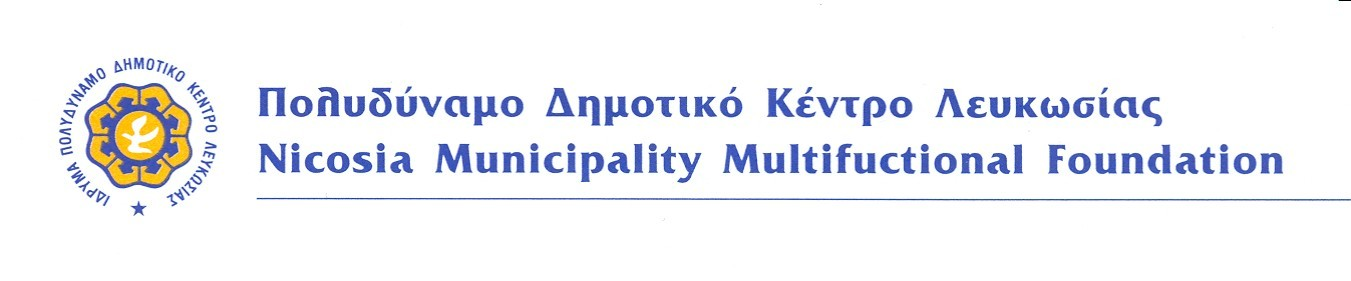 